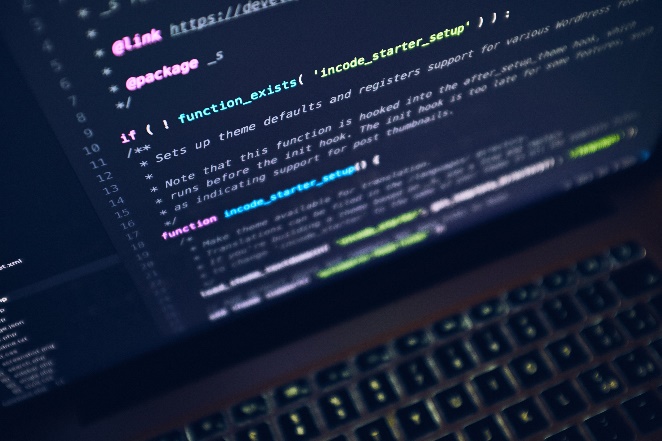 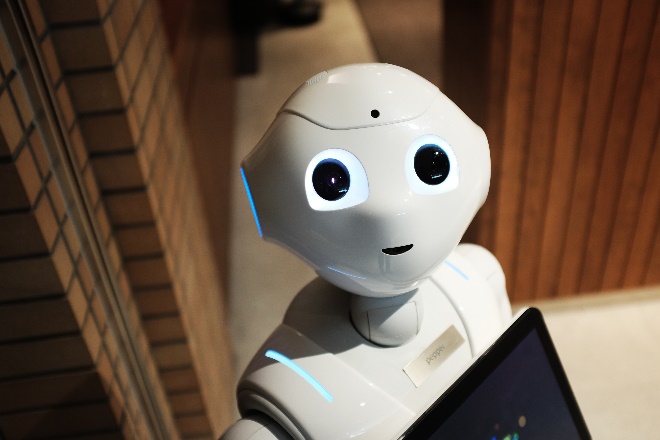 Exklusives Karriere-Event für den Traumjob in der IT„meet@intensiv IT“: Veranstaltung für Studierende, die eine IT-Karriere anstreben – intensiver Austausch und persönliche Gespräche mit Top-Unternehmen aus der Branche – Teilnehmerzahl begrenzt
Frankfurt, 29. Oktober 2019. Am Mittwoch, den 27. November 2019 findet auf dem Campus der Frankfurt University of Applied Sciences von 15 bis 19 Uhr das Karriere-Event „meet@intensiv IT“ statt. Es richtet sich an Studierende und Young Professionals aus den Bereichen IT und Informatik. Das Besondere an der Veranstaltung: Die Anzahl der Teilnehmenden ist auf 48 Plätze begrenzt. Interessierte müssen sich vorab online bewerben.Susanne Glück, Geschäftsführerin des verantwortlichen Veranstalters IQB Career Services, erklärt die Idee hinter dem Karriere-Event: „Wer mit führenden Unternehmen der IT-Branche Kontakte knüpfen und damit den Grundstein für eine erfolgreiche berufliche Karriere legen möchte, findet auf der ‚meet@intensiv IT‘ den geeigneten Rahmen. Aufgrund der begrenzten Teilnehmerzahl haben qualifizierte Studierende hier mehr Raum für berufliches Networking und Socializing als auf klassischen Karrieremessen.“Bewerben, Interesse wecken, Einladung erhaltenAls potenzielle Arbeitgeber präsentieren sich folgende sechs Unternehmen auf der „meet@intensiv IT“: Die Camelot ITLab GmbH, die ING, die movisco AG, Schwarz IT, Union Investment sowie die SKS Unternehmensberatung. Wer eine Einladung ergattern möchte, kann sich bis zum 23. November über das Karriereportal der IQB bewerben. Von dem Bewerbungsverfahren im Vorfeld der Veranstaltung profitieren beide Seiten: Die ausgewählten Teilnehmenden wissen, dass sie bei den Unternehmen bereits Interesse geweckt haben. Die Firmen können sich wiederum auf Gespräche mit qualifizierten und gut vorbereiteten Interessentinnen und Interessenten freuen.Weitere Informationen zum Ablauf der „meet@intensiv IT“ gibt es unter https://www.iqb.de/web/meet_intensiv_it_2019/angebot.Zeichen inkl. Leerzeichen ohne Überschrift: 1.733Keywords: Karriere – Messe – Jobmesse – meet@intensiv-IT – Frankfurt – IT – IT-Branche – Praktikum – Trainee – Bewerbung – Studium – Young Professionals – IQB Career Services Über die IQBDie IQB Career Services GmbH mit Sitz in Frankfurt am Main wurde 1996 gegründet und ist heute einer der führenden Recruiting-Dienstleister für Akademikerinnen und Akademiker in Deutschland. Sie veranstaltet jedes Jahr rund 30 Karrieremessen und bietet damit Studierenden, Absolventen und Unternehmen eine Plattform zum persönlichen Kennenlernen und Netzwerken. Neben branchenübergreifenden Firmenkontaktmessen, die direkt auf dem Campus der Partnerhochschulen stattfinden, organisiert die IQB auch spezifische Karrieremessen für Juristen (JURAcon), Wirtschaftswissenschaftler und Ingenieure (JOBcon) in verschiedenen deutschen Städten. Mehr auf www.iqb.de.